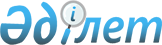 Солтүстік Қазақстан облысы Есіл ауданы әкімінің "Солтүстік Қазақстан облысы Есіл ауданының аумағында сайлау учаскелерін құру туралы" 2019 жылғы 4 қаңтардағы № 01 шешіміне өзгерістер енгізу туралыСолтүстік Қазақстан облысы Есіл ауданы әкімінің 2020 жылғы 18 қарашадағы № 08 шешімі. Солтүстік Қазақстан облысының Әділет департаментінде 2020 жылғы 19 қарашада № 6674 болып тіркелді
      Қазақстан Республикасының 1995 жылғы 28 қыркүйектегі "Қазақстан Республикасындағы сайлау туралы" Конституциялық заңының 23-бабының 1 тармағына, Қазақстан Республикасының 2001 жылғы 23 қаңтардағы "Қазақстан Республикасындағы жергілікті мемлекеттік басқару және өзін-өзі басқару туралы" Заңының 37-бабының 7-тармағына сәйкес, Солтүстік Қазақстан облысы Есіл ауданының әкімі ШЕШТІ:
      1. Солтүстік Қазақстан облысы Есіл ауданы әкімінің "Солтүстік Қазақстан облысы Есіл ауданының аумағында сайлау учаскелерін құру туралы" 2019 жылғы 4 қаңтардағы № 01 (2019 жылдың 16 қаңтарында Қазақстан Республикасы нормативтік құқықтық актілерінің электрондық түрдегі эталондық бақылау банкінде жарияланған, Нормативтік құқықтық актілерді мемлекеттік тіркеу тізілімінде № 5148 болып тіркелген) шешіміне келесі өзгерістер енгізілсін:
      аталған шешімнің қосымшасы осы шешімнің қосымшасына сәйкес жаңа редакцияда мазмұндалсын.
      2. Осы шешімнің орындалуын бақылау Солтүстік Қазақстан облысы Есіл ауданы әкімі аппаратының басшысына жүктелсін.
      3. Осы шешім оның алғашқы ресми жарияланған күнінен кейін күнтізбелік он күн өткен соң қолданысқа енгізіледі. Солтүстік Қазақстан облысы Есіл ауданының аумағындағы сайлау учаскелері
      1) № 123 сайлау учаскесі:
      сайлау учаскесінің орналасқан жері: Өрнек ауылы, Школьная көшесі № 13, "Белгілі ақын Есләм Зікібаев атындағы Есіл ауданының Өрнек негізгі мектебі" коммуналдық мемлекеттік мекемесінің ғимараты;
      сайлау учаскесінің шекаралары: Өрнек ауылы;
      2) № 124 сайлау учаскесі:
      сайлау учаскесінің орналасқан жері: Мектеп ауылы, Школьная көшесі № 10, "Мектеп негізгі мектебі" коммуналдық мемлекеттік мекемесінің ғимараты;
      сайлау учаскесінің шекаралары: Мектеп ауылы;
      3) № 125 сайлау учаскесі:
      сайлау учаскесінің орналасқан жері: Амангелді ауылы, Мир көшесі № 38, "Амангелді орта мектебі" коммуналдық мемлекеттік мекемесінің ғимараты;
      сайлау учаскесінің шекаралары: Амангелді ауылы, Талапкер ауылы, Поляковка ауылы, Калиновка ауылы"
      4) № 127 сайлау учаскесі:
      сайлау учаскесінің орналасқан жері: Бесқұдық ауылы, Жуков көшесі № 26, коммуналдық мемлекеттік мекемесінің "Бесқұдық негізгі мектебі" коммуналдық мемлекеттік мекемесінің ғимараты;
      сайлау учаскесінің шекаралары: Бесқұдық ауылы, Тамамбай ауылы;
      5) № 128 сайлау учаскесі:
      сайлау учаскесінің орналасқан жері: Алабие ауылы, Центральная көшесі № 3, "Алабие бастауыш мектебі" коммуналдық мемлекеттік мекемесінің ғимараты;
      сайлау учаскесінің шекаралары: Алабие ауылы;
      6) № 129 сайлау учаскесі:
      сайлау учаскесінің орналасқан жері: Черуновка ауылы, Школьная көшесі № 19, "Черунов бастауыш мектебі" коммуналдық мемлекеттік мекемесінің ғимараты;
      сайлау учаскесінің шекаралары: Черуновка ауылы;
      7) № 130 сайлау учаскесі:
      сайлау учаскесінің орналасқан жері: Бұлақ ауылы, Мұқанов көшесі № 15, "Бұлақ орта мектебі" коммуналдық мемлекеттік мекемесінің ғимараты;
      сайлау учаскесінің шекаралары: Бұлақ ауылы;
      8) № 131 сайлау учаскесі:
      сайлау учаскесінің орналасқан жері: Ақтас ауылы, Жеңіс көшесі № 3, "Ақтас негізгі мектебі" коммуналдық мемлекеттік мекемесінің ғимараты;
      сайлау учаскесінің шекаралары: Ақтас ауылы;
      9) № 132 сайлау учаскесі:
      сайлау учаскесінің орналасқан жері: Қарағай ауылы, Школьная көшесі № 27, "Солтүстік Қазақстан облысы Есіл ауданы әкімдігінің білім бөлімі" коммуналдық мемлекеттік мекемесінің "Қарағай бастауыш мектебі" коммуналдық мемлекеттік мекемесінің ғимараты;
      сайлау учаскесінің шекаралары: Қарағай ауылы;
      10) № 133 сайлау учаскесі:
      сайлау учаскесінің орналасқан жері: Волошинка ауылы, Октябрьская көшесі № 6, "Пушкинское" жауапкершілігі шектеулі серіктестігінің Мәдениет үйі (келісім бойынша);
      сайлау учаскесінің шекаралары: Волошинка ауылы;
      11) № 134 сайлау учаскесі:
      сайлау учаскесінің орналасқан жері: Ивано-Петровка ауылы, Школьная көшесі № 14, "Солтүстік Қазақстан облысы Есіл ауданы әкімдігінің білім бөлімі" коммуналдық мемлекеттік мекемесінің "Ивано-Петров бастауыш мектебі" коммуналдық мемлекеттік мекемесінің ғимараты;
      сайлау учаскесінің шекаралары: Ивано-Петровка ауылы;
      12) № 135 сайлау учаскесі:
      сайлау учаскесінің орналасқан жері: Лузинка ауылы, Школьная көшесі № 2, Лузинка бастауыш мектебінің бұрынғы ғимаратында;
      сайлау учаскесінің шекаралары: Лузинка ауылы;
      13) № 136 сайлау учаскесі:
      сайлау учаскесінің орналасқан жері: Чириковка ауылы, Коваленко көшесі № 5, "Чириковка орта мектебі" коммуналдық мемлекеттік мекемесінің ғимараты;
      сайлау учаскесінің шекаралары: Чириковка ауылы, Луговое ауылы, Гурьяновка ауылы;
      14) № 137 сайлау учаскесі:
      сайлау учаскесінің орналасқан жері: Қараағаш ауылы, Абылайхан көшесі № 9, "Қараағаш негізгі мектебі" коммуналдық мемлекеттік мекемесінің ғимараты;
      сайлау учаскесінің шекаралары: Қараағаш ауылы, Алқа ауылы;
      15) № 138 сайлау учаскесі:
      сайлау учаскесінің орналасқан жері: Заградовка ауылы, Мир көшесі № 26, "Заградовка орта мектебі" коммуналдық мемлекеттік мекемесінің ғимараты;
      сайлау учаскесінің шекаралары: Заградовка ауылы, Славянка ауылы;
      16) № 139 сайлау учаскесі:
      сайлау учаскесінің орналасқан жері: Горное ауылы, Подгорная көшесі № 3, "Горное негізгі мектебі" коммуналдық мемлекеттік мекемесінің ғимараты;
      сайлау учаскесінің шекаралары: Горное ауылы, Жамбыл ауылы;
      17) № 140 сайлау учаскесі:
      сайлау учаскесінің орналасқан жері: Тонкошуровка ауылы, Школьная көшесі № 27А, "Заградовская" жауапкершілігі шектеулі серіктестігінің ғимаратында (келісім бойынша);
      сайлау учаскесінің шекаралары: Тонкошуровка ауылы;
      18) № 141 сайлау учаскесі:
      сайлау учаскесінің орналасқан жері: Ильинка ауылы, Зәкіров көшесі № 18, "Ильинка орта мектебі" коммуналдық мемлекеттік мекемесінің ғимараты;
      сайлау учаскесінің шекаралары: Ильинка ауылы, Амангелді ауылы;
      19) № 142 сайлау учаскесі:
      сайлау учаскесінің орналасқан жері: Александровка ауылы, Ленин көшесі № 71, "Александров негізгі мектебі" коммуналдық мемлекеттік мекемесінің ғимараты;
      сайлау учаскесінің шекаралары: Александровка ауылы;
      20) № 143 сайлау учаскесі:
      сайлау учаскесінің орналасқан жері: Корнеевка ауылы, Мир көшесі № 8 "Солтүстік Қазақстан облысы Есіл ауданы әкімдігінің мәдениет және тілдерді дамыту бөлімі" коммуналдық мемлекеттік мекемесінің "Есіл аудандық Мәдениет үйі" мемлекеттік коммуналдық қазыналық кәсіпорнының ғимараты;
      сайлау учаскесінің шекаралары: Корнеевка ауылы;
      21) № 144 сайлау учаскесі:
      сайлау учаскесінің орналасқан жері: Советское ауылы, Ворошилов көшесі № 1, "Советское бастауыш мектебі" коммуналдық мемлекеттік мекемесінің ғимараты;
      сайлау учаскесінің шекаралары: Советское ауылы;
      22) № 145 сайлау учаскесі:
      сайлау учаскесінің орналасқан жері: Николаевка ауылы, Школьная көшесі № 15а, "Спицина Г.Ч." жеке кәсіпкердің ғимараты (келісім бойынша);
      сайлау учаскесінің шекаралары: Николаевка ауылы, Қаратал ауылы;
      23) №146 сайлау учаскесі:
      сайлау учаскесінің орналасқан жері: Спасовка ауылы, Интернациональная көшесі № 24, Спасовка бастауыш мектебінің бұрынғы ғимараты.
      Сайлау учаскесінің шекаралары: Спасовка ауылы, Сарман ауылы.
      24) № 147 сайлау учаскесі:
      сайлау учаскесінің орналасқан жері: Тауағаш ауылы, Мектеп көшесі № 17, "Тауағаш орта мектебі" коммуналдық мемлекеттік мекемесінің ғимараты;
      сайлау учаскесінің шекаралары: Тауағаш ауылы;
      25) № 148 сайлау учаскесі:
      сайлау учаскесінің орналасқан жері: Петровка ауылы, Жарков көшесі № 102, "Есіл Петровка" жауапкершілігі шектеулі серіктестігінің ғимараты (келісім бойынша);
      сайлау учаскесінің шекаралары: Петровка ауылы, Мәдениет ауылы, Жекекөл ауылы, Оседлое ауылы;
      26) № 149 сайлау учаскесі:
      сайлау учаскесінің орналасқан жері: Бірлік ауылы, Ленин көшесі № 81, "Бірлік бастауыш мектебі" коммуналдық мемлекеттік мекемесінің ғимараты;
      сайлау учаскесінің шекаралары: Бірлік ауылы;
      27) № 150 сайлау учаскесі:
      сайлау учаскесінің орналасқан жері: Покровка ауылы, Нагорное көшесі № 2, "Покровка орта мектебі" коммуналдық мемлекеттік мекемесінің ғимараты;
      сайлау учаскесінің шекаралары: Покровка ауылы;
      28) № 151 сайлау учаскесі:
      сайлау учаскесінің орналасқан жері: Есильское ауылы, Набережная көшесі № 11, Қазақстан Республикасы ауыл шаруашылығы министрлігі су ресурстары комитеті "Қазсушар" шаруашылық жүргізу құқығындағы республикалық мемлекеттік кәсіпорнының "Есіл су" филиалының конторасының жайында (келісім бойынша);
      сайлау учаскесінің шекаралары: Есильское ауылы;
      29) № 152 сайлау учаскесі:
      сайлау учаскесінің орналасқан жері: Мальцево ауылы, Береговая көшесі № 5, "Есіл орман шаруашылығы" коммуналдық мемлекеттік мекемесінің ғимараты (келісім бойынша);
      сайлау учаскесінің шекаралары: Мальцево ауылы;
      30) № 153 сайлау учаскесі:
      сайлау учаскесінің орналасқан жері: Еңбек ауылы, Школьная көшесі № 34, "Бай Еңбек" жауапкершілігі шектеулі серіктестігінің ғимараты (келісім бойынша);
      сайлау учаскесінің шекаралары: Еңбек ауылы;
      31) № 154 сайлау учаскесі:
      сайлау учаскесінің орналасқан жері: Тораңғұл ауылы, Школьная көшесі № 13, "Тораңғұл орта мектебі" коммуналдық мемлекеттік мекемесінің ғимараты;
      сайлау учаскесінің шекаралары: Тораңғұл ауылы;
      32) № 155 сайлау учаскесі:
      сайлау учаскесінің орналасқан жері: Двинск ауылы, Центральная көшесі № 30, "Двинск бастауыш мектебі" коммуналдық мемлекеттік мекемесінің ғимараты;
      сайлау учаскесінің шекаралары: Двинск ауылы;
      33) № 156 сайлау учаскесі:
      сайлау учаскесінің орналасқан жері: Ясновка ауылы, Молодежная көшесі № 46, "Солтүстік Қазақстан облысы Есіл ауданы әкімдігінің Ясновка ауылдық Мәдениет үйі" мемлекеттік мекемесінің ғимараты;
      сайлау учаскесінің шекаралары: Ясновка ауылы;
      34) № 157 сайлау учаскесі:
      сайлау учаскесінің орналасқан жері: Явленка ауылы, Гагарин даңғылы № 20 "Ғасыр Астық" жауапкершілігі шектеулі серіктестігінің әкімшілік ғимараты (келісім бойынша);
      сайлау учаскесінің шекаралары: Береговая көшесі: 1, 13, 15, 17, 19, 21, 23, 25;
      Береговая көшесі: 2, 4;
      Қизатов көшесі: 1, 3, 5, 7, 9, 13, 17, 21, 25, 29, 31, 33, 37, 39, 41, 43, 45;
      Қизатов көшесі: 4, 14, 16, 20, 22, 24, 26, 30, 32, 34, 36, 38, 42, 44;
      Комаров көшесі: 3, 5, 7, 9, 11, 13, 15, 17, 21, 25, 27, 29, 31, 33, 35, 37, 39, 39А, 41, 43, 45, 47, 49;
      Комаров көшесі: 4, 6, 8, 10, 12, 14, 16, 18, 20, 22, 24, 26, 28, 30, 32, 34, 36, 45;
      А.Иманов көшесі: 7, 9, 11, 13, 17, 19, 21, 23, 25, 27, 29, 33, 35, 37, 39, 41, 43, 45, 49;
      А.Иманов көшесі: 4, 8, 12, 14, 16, 18, 20, 22, 24, 26, 28, 30, 34, 36, 40, 44, 46, 48, 50, 54;
      Пушкин көшесі: 1, 3, 5, 7, 9, 11, 13, 15, 17, 19, 21, 23, 25, 29, 31, 33, 35, 39, 41, 45, 47, 49;
      Пушкин көшесі: 4, 10, 12, 14, 16, 18, 20А, 22, 32, 36, 38, 40, 42, 46, 48, 50;
      Ершов көшесі: 1, 3, 5, 7, 9, 11, 13, 15, 17, 19, 21, 25, 27, 29, 31, 33, 35, 37, 39, 41, 43, 45, 47;
      Ершов көшесі: 2, 4, 6, 8, 10, 12, 14, 16, 18, 20, 22, 24, 26, 28, 30, 32, 34, 36, 38, 40, 42, 44, 46, 48, 50;
      Ғ.Мүсірепов көшесі:1, 3, 5, 7, 9, 11, 13, 15, 17, 19, 21, 23, 25, 27, 29, 31, 33, 35, 37, 39, 41, 43, 45, 47;
      Ғ.Мүсірепов көшесі: 4, 6, 8, 10, 12, 14, 16, 18, 20, 22, 24, 26, 28, 30, 32, 36, 40, 42, 44, 46, 48;
      С.Мұқанов көшесі: 2, 4, 6, 8,12, 14, 16, 18, 20, 22, 24, 26, 28, 32, 34, 36, 38, 40, 42, 44, 46, 48, 50;
      С.Мұқанов көшесі: 3, 5, 7, 9 , 11, 13, 15, 17, 19, 21, 23, 25, 27, 29, 31, 33, 37, 39, 41, 43, 45, 47, 51;
      Малышев көшесі: 1, 3, 5, 7, 9, 11, 13, 17, 19, 21, 23, 25, 29, 31, 37;
      Малышев көшесі: 2, 4, 6, 8, 10, 12, 14, 16, 18, 20, 22, 24, 26, 28, 30, 32, 34, 36, 38, 40, 42, 44, 46, 48;
      А.Тимофеев көшесі: 1, 3, 5, 7, 9, 11, 13, 15, 17;
      А.Тимофеев көшесі:14, 16, 18, 20, 22, 24, 28, 30;
      Ф.Токарев көшесі: 3, 5, 7, 9, 11, 13, 15;
      Ф.Токарев көшесі: 4, 6, 8, 12, 14, 16, 18, 20, 22;
      Трудовой тұйық көшесі: 1, 3, 5, 5А, 15, 21, 25, 31, 33, 37;
      Зәкіров көшесі: 7, 15, 25, 31, 37, 43, 49, 55;
      Зәкіров көшесі: 16, 24, 32, 36, 38, 46, 48, 50, 52, 54;
      Чапаев көшесі: 1, 7, 27, 33, 39, 41, 53, 59;
      Чапаев көшесі: 16, 30, 34, 36, 48;
      Урицкий көшесі: 11, 29, 45, 47;
      Урицкий көшесі: 24, 30, 36, 38, 52, 54;
      Лермонтов көшесі: 13, 27, 33, 47, 49, 51;
      Лермонтов көшесі: 8, 30, 44, 46, 48;
      К.Маркс көшесі: 5, 32;
      Уәлиханов көшесі: 9, 31, 39, 41, 47, 55;
      Уәлиханов көшесі: 22, 28, 34, 36, 42, 48;
      Толстой көшесі: 9, 28;
      35) № 158 сайлау учаскесі:
      сайлау учаскесінің орналасқан жері: Явленка ауылы, Ленин көшесі № 1, "Солтүстік Қазақстан облысы Есіл ауданы әкімдігінің мәдениет және тілдерді дамыту бөлімі" коммуналдық мемлекеттік мекемесінің "Есіл аудандық Мәдениет үйі" мемлекеттік коммуналдық қазыналық кәсіпорнының ғимараты;
      сайлау учаскесінің шекаралары: Ленин көшесі: 13,15;
      Береговая көшесі: 27, 35, 37, 39, 43, 45, 49, 51, 53, 55, 57, 59, 61, 63, 65, 67, 69, 10, 12, 16, 18;
      Қизатов көшесі: 49, 51, 53, 55, 57, 59, 61, 63, 65, 67, 69, 71, 73, 75, 77, 79, 81, 81б, 81А, 83, 85, 89, 91, 93, 95, 48, 50, 56, 58, 60, 62, 64, 66, 68, 68А, 68Б, 70, 72, 74, 76, 78, 78Б, 82, 84, 86, 88;
      Ленин көшесі: 2, 18, 18А, 18Б, 22, 22А, 24, 26, 28;
      Ыбыраев көшесі: 17, 23, 25, 27;
      Ыбыраев көшесі: 12, 18, 20;
      Коваленко көшесі: 1, 3, 5, 7, 9, 11, 25, 27, 27а, 29;
      Коваленко көшесі: 4, 6, 8, 12, 14, 16, 18, 20, 22, 24, 26, 28;
      Шоқаев көшесі: 3, 5, 7, 9, 11, 13, 15;
      Шоқаев көшесі: 2, 4, 6, 8, 10, 12, 14, 18, 24, 28;
      Жамбыл көшесі: 1, 1а, 1б, 3, 7, 9, 11, 13;
      Жамбыл көшесі: 2, 2а, 4, 6, 10, 12, 14, 16, 18, 20;
      Позолотин көшесі: 1, 3, 5, 9, 17, 21, 23, 25, 27, 29, 31, 33, 37, 39, 41, 43, 45, 47, 49, 51, 53, 55, 55а;
      Позолотин көшесі: 2, 4, 6, 8, 10, 12, 14, 16, 18, 20, 22, 24, 26, 28, 30, 32, 34, 36, 38, 40, 42, 46, 50, 52, 56, 58;
      Абай көшесі: 1, 3, 5, 5а, 7, 9, 11, 13;
      Абай көшесі: 2, 2а, 4, 4а, 4б, 6, 8, 10, 12, 14;
      Сыздықов көшесі: 1, 3, 5, 7, 9, 11, 13, 15, 17, 19, 21, 23, 25, 27, 29, 31;
      Сыздықов көшесі: 4, 6, 8, 10, 12, 14, 16, 18, 20, 20А, 22, 24, 26, 28, 30, 32;
      Байтокин көшесі: 1, 3, 5, 7, 9, 11, 13, 15, 17, 19, 21, 23, 25, 27;
      Байтокин көшесі: 2, 4, 6, 8, 10, 12, 14, 16, 18, 20, 20А, 22, 24, 26;
      Мир көшесі: 1, 3, 5, 7, 9, 11, 13, 15, 17, 19, 21, 23, 25, 27, 29, 31, 35, 37, 39, 41;
      Мир көшесі: 4, 6, 8, 10, 12, 14;
      40 лет Победы көшесі: 3, 5, 7, 9, 11, 13, 15, 17, 19;
      40 лет Победы көшесі: 4, 6, 8, 10, 12, 14, 16, 18, 20;
      Чкалов көшесі: 2, 4, 6, 8, 10, 14, 16;
      Чкалов көшесі: 15;
      Роща көшесі: 3, 5, 7, 9, 11, 13, 15, 17, 29;
      Роща көшесі: 4, 6, 8, 10, 12, 14, 16, 18;
      Гагарин даңғылы: 5, 7, 15;
      Гагарин даңғылы: 2, 2а, 12, 14, 16, 18;
      Советская көшесі: 4, 8, 10, 18, 28;
      Советская көшесі: 3, 9, 13, 19, 29;
      Королев көшесі: 3, 15, 19;
      Королев көшесі: 4, 14, 20;
      А.Иманов көшесі: 53, 55, 57, 59А, 61, 63, 67, 69, 71, 73, 75, 77;
      А.Иманов көшесі: 56, 58, 60, 62, 64, 66, 68, 70, 72, 74, 76;
      Пушкин көшесі: 51, 53, 55, 57, 59, 63, 65, 67, 69, 73, 75;
      Пушкин көшесі: 54, 56, 58, 60, 62, 68, 70, 72, 74, 76, 78, 80;
      Ғ.Мүсірепов көшесі: 51, 53, 55, 57, 59, 61, 63, 67, 71, 73, 75, 77;
      Ғ.Мүсірепов көшесі: 56, 58, 60, 62, 64, 66, 68, 70, 72, 74, 76, 78, 80, 82, 82А, 84, 86, 88;
      Ершов көшесі: 49, 51, 53, 55, 57, 59, 61, 63, 65;
      Ершов көшесі: 52, 54, 56, 58, 60, 62, 64, 66, 68, 70, 72, 74, 76, 76А, 82;
      Ершов көшесі: 16;
      Комаров көшесі: 51, 53, 55, 59, 61, 63, 65;
      Комаров көшесі: 52, 54, 56, 58, 60, 62, 64, 66, 68, 70, 72, 74, 76;
      С.Мұқанов көшесі: 53, 55, 57;
      С.Мұқанов көшесі: 52, 54, 56, 58, 60, 62, 64, 66, 68;
      Жуков көшесі № 1 бастап № 37 дейін: 1, 13, 23, 29, 35, 37;
      Жуков көшесі: 4, 18, 24, 30, 36, 38, 40;
      Ордженикидзе көшесі: 5, 15, 21, 27, 33, 39, 45, 47, 49;
      Ордженикидзе көшесі: 4, 6, 14, 20, 26, 36, 38;
      Щорс көшесі: 1, 25, 31, 37, 39;
      Щорс көшесі: 8, 14, 20, 30, 36, 42, 44;
      Степной өткелі: 1, 3, 5, 7, 9, 11, 15;
      Степной өткелі: 2, 4, 6, 8, 10, 12, 14, 16, 18;
      Северная көшесі: 5;
      Северная көшесі: 2, 4, 6;
      Горький көшесі: 1, 3, 5, 7, 9;
      Горький көшесі: 2, 4, 6, 8, 10, 12;
      Химиков көшесі: 1, 3;
      Хименко көшесі: 2, 4, 6, 8, 10;
      Боранбай Әбішев көшесі: 13;
      36) № 159 сайлау учаскесі:
      сайлау учаскесінің орналасқан жері: Стрельниковка ауылы, Школьная көшесі 40, "Московское" шаруашылық қожалығы ауылдық клубының ғимараты (келісім бойынша);
      сайлау учаскесінің шекаралары: Стрельниковка ауылы;
      37) № 160 сайлау учаскесі:
      сайлау учаскесінің орналасқан жері: Леонидовка ауылы, Новая көшесі № 3, "Мария села Корнеевка" жауапкершілігі шектеулі серіктестігінің ғимараты (келісім бойынша);
      сайлау учаскесінің шекаралары: Леонидовка ауылы, Новоузенка ауылы;
      38) № 161 сайлау учаскесі:
      сайлау учаскесінің орналасқан жері: Жарғайын ауылы, Жұмабаев көшесі 23, Жарғайын бастауыш мектебінің бұрынғы ғимаратында;
      сайлау учаскелерінің: шекаралары: Жарғайын ауылы;
      39) № 162 сайлау учаскесі:
      сайлау учаскесінің орналасқан жері: Явленка ауылы, Коваленко көшесі 71, "Кинорежиссер - Аяған Шәжімбаев атындағы Есіл ауданының № 3 Явленка орта мектебі" коммуналдық мемлекеттік мекемесінің ғимараты;
      сайлау учаскелерінің шекаралары: Береговая көшесі: 73, 75, 77, 79, 81, 83, 85, 87, 89, 93, 95, 97, 99, 101, 103, 105, 107, 109, 111, 113, 117, 119, 121, 123, 125, 127, 135, 137, 139, 141, 143, 145, 147, 149, 153, 155, 159;
      Береговая көшесі:20, 26, 28, 30, 32, 34, 36, 40, 42, 44, 46, 48, 50, 52, 54, 58, 62, 64, 66, 70, 74, 76, 80, 84, 90, 100, 102, 104, 106, 108, 110, 112, 114, 118;
      Қизатов көшесі:97, 99, 101, 103, 105, 107, 109, 113, 115, 117, 119, 121, 123, 125, 127, 129, 131, 133, 135, 137, 139, 141, 143, 145, 147, 149, 151, 153, 155, 157, 159, 163, 165, 167, 169, 171, 171А, 173, 175, 177, 179;
      Қизатов көшесі: 90, 92, 94, 96, 98, 104, 106, 108, 110, 112, 114, 116, 118, 120, 124, 126, 128, 130, 132, 134, 136, 144, 146, 148, 150, 152, 154, 156, 152, 164, 166, 168, 170, 172, 174, 176, 178, 180, 182, 184;
      Ленин көшесі: 17, 19, 21, 23, 27, 29, 31, 33, 35, 37, 41, 43, 45, 47, 49, 51, 53, 55, 57, 59, 61, 61А, 63, 65, 67, 69, 71, 73, 75, 77, 79, 81, 83, 83А, 85, 87, 89, 93;
      Ленин көшесі: 30, 32, 34, 36, 38, 40, 42, 44, 46, 48, 50, 52, 56, 58, 60, 62, 64, 66, 68, 70, 72, 74, 80, 82, 84, 86, 92, 96, 98, 100, 102, 104, 106, 108, 110, 112, 140, 142;
      Ыбыраев көшесі: 31, 33, 35, 37, 39, 41, 43, 45, 47, 49, 49а, 51, 53, 55, 57, 59, 61, 63, 65, 67, 69, 71, 73, 77, 81, 83, 85, 87, 89, 91, 93, 97, 99, 101, 103;
      Ыбыраев көшесі: 22т, 26, 30, 32, 34, 36, 38, 40, 42, 44, 46, 48, 50, 52, 54, 56, 58, 60, 60а, 62, 64, 66, 68, 70, 72, 74, 76, 78, 80, 84, 86, 88, 92; 
      Коваленко көшесі: 33, 35, 37, 39, 41, 43, 45, 49, 51, 53, 55, 57, 61, 63, 65, 67, 73, 75, 77, 79, 81, 83, 85, 87, 89, 91, 93, 95, 97, 99;
      Коваленко көшесі: 30, 32, 34, 36, 38, 40, 42, 46, 48, 50, 52, 54, 56, 58, 60, 62, 66, 68, 70, 72, 72а, 74, 74а, 74б, 76, 78, 80, 82, 84, 86, 88, 90, 92, 94, 96, 98, 100, 102, 104, 108; 
      Шоқаев көшесі: 21, 23, 25, 29, 35, 37, 39, 41, 45, 47, 49, 51, 53, 55, 57, 59, 63, 65, 67, 69, 75, 79, 81, 83, 85, 87, 89;
      Шоқаев көшесі: 36, 38, 40, 42, 44, 46, 48, 50, 52, 54, 56, 58, 60, 62, 64, 66, 68, 70, 72, 74, 78, 80, 82, 84, 86, 88, 90;
      Жамбыл көшесі: 15, 17, 19, 21, 23, 25, 27, 29, 31, 33, 35, 37, 39, 41, 43, 49, 51, 53, 55, 57, 59, 61, 63, 65, 67, 69, 71, 73, 75, 77, 79, 81, 83;
      Жамбыл көшесі: 22, 26, 28, 30, 32, 34, 38, 40, 42, 46, 48, 50, 52, 54, 58, 60, 64, 66, 70, 72, 76, 78, 80, 82, 84, 86, 88, 90;
      Позолотин көшесі: 57, 67, 69, 71, 73, 75, 77, 79, 81, 83, 85, 87;
      Позолотин көшесі: 62, 64, 66, 68, 70, 72, 74, 76, 78, 80, 82, 84, 86, 88, 90, 92, 94, 96, 98, 102, 104, 106, 108, 110, 112, 114, 116, 118, 120;
      Әуезов көшесі: 2, 3;
      Некрасов көшесі: 19;
      Пархоменко көшесі: 20, 30;
      К.Сүтішев көшесі: 11, 28, 31;
      Целинная көшесі: 11;
      Лазо көшесі: 8, 14, 26, 32;
      Лазо көшесі: 3, 9, 21, 33, 37;
      Буденный көшесі: 11, 29;
      Буденный көшесі: 12, 24;
      Пролетарская көшесі: 3, 17, 23;
      Пролетарская көшесі: 20;
      Первомайская көшесі: 5, 13, 17;
      Первомайская көшесі: 14, 20, 26;
      Воровского көшесі: 7, 13;
      Воровского көшесі: 12;
      Байтокин көшесі: 29, 31, 33, 35, 37, 39, 41;
      Байтокин көшесі: 28, 34;
      Водников көшесі: 4, 14, 16, 18, 20, 22, 22А, 24, 26;
      Водников көшесі: 1Д, 3, 5, 7, 21, 25;
      Восточная көшесі: 1, 3, 5, 7, 9;
      Восточная көшесі: 2, 4, 6, 8;
      Фрунзе көшесі: 1, 11, 17, 23, 33;
      Фрунзе көшесі: 4, 10, 16, 26, 32;
      Киров көшесі: 13, 19, 23, 25, 31, 41;
      Киров көшесі: 6, 12, 18, 24, 34;
      Фурманов көшесі: 7, 17, 23, 29, 35, 41, 47;
      Фурманов көшесі: 4, 10, 24, 30, 36, 40, 42, 46, 48, 52, 52А;
      Шалабаев көшесі: 3, 9, 11, 15, 23, 17, 29, 37, 43, 45, 47, 49;
      Шалабаев көшесі: 4, 10, 16, 18, 20, 28, 30, 32, 36, 38А, 40, 48.
					© 2012. Қазақстан Республикасы Әділет министрлігінің «Қазақстан Республикасының Заңнама және құқықтық ақпарат институты» ШЖҚ РМК
				
      Есіл ауданының әкімі 

А. Абдуллаев
Солтүстік Қазақстан облысыЕсіл ауданы әкімінің2020 жылғы 18 қарашасы№ 08 шешімінеқосымшаСолтүстік Қазақстан облысыЕсіл ауданы әкімінің2019 жылғы "4" қаңтардағы№ 01 шешіміне1 қосымша